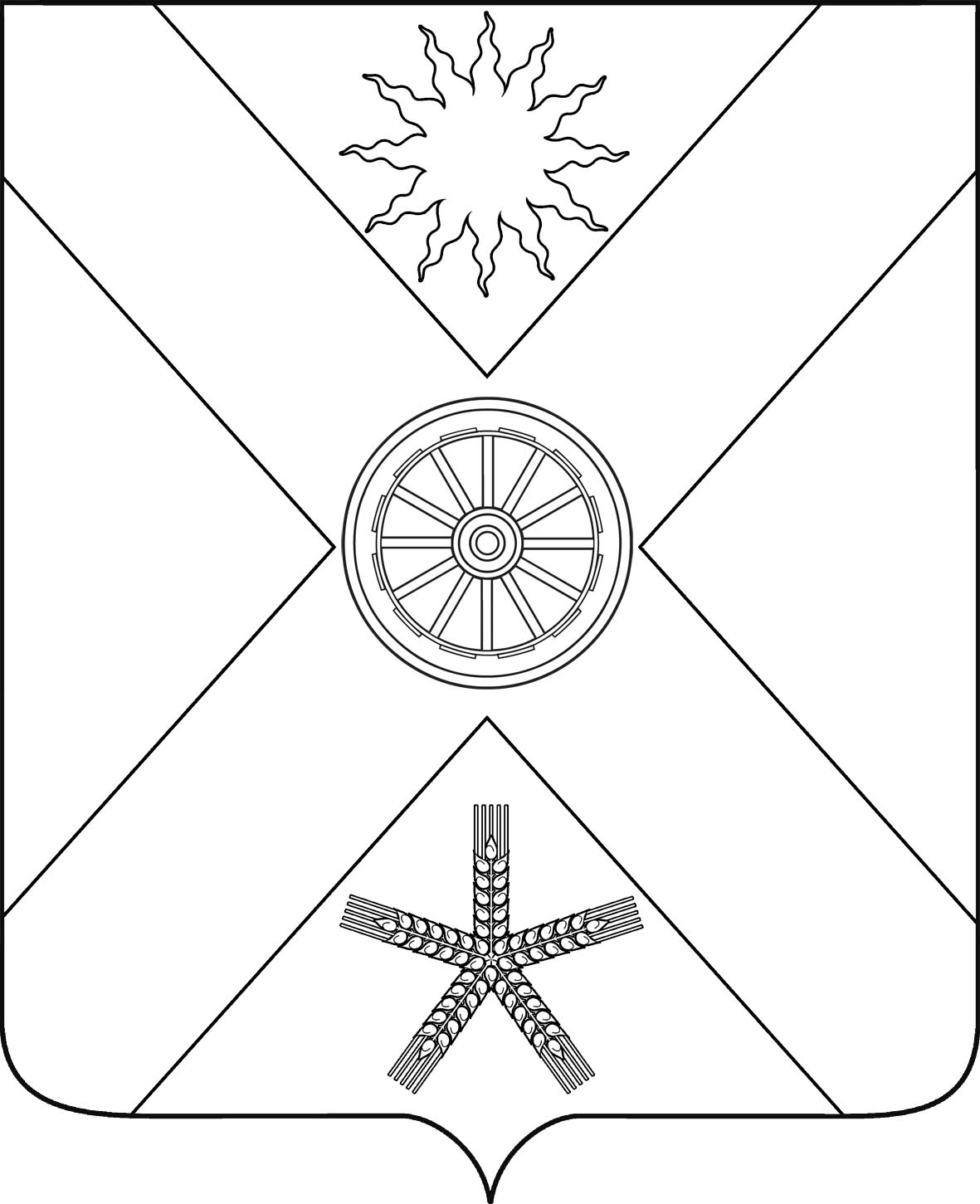 РОССИЙСКАЯ ФЕДЕРАЦИЯРОСТОВСКАЯ  ОБЛАСТЬ ПЕСЧАНОКОПСКИЙ РАЙОНМУНИЦИПАЛЬНОЕ ОБРАЗОВАНИЕ«ПЕСЧАНОКОПСКОЕ СЕЛЬСКОЕ ПОСЕЛЕНИЕ»АДМИНИСТРАЦИЯ ПЕСЧАНОКОПСКОГО СЕЛЬСКОГО ПОСЕЛЕНИЯПОСТАНОВЛЕНИЕ29.12.2021                                        №  195                                     с.Песчанокопское«Об  исключении объектовсобственности  из реестра муниципального имущества Песчанокопского сельского поселения»        В соответствии со ст.51 Федерального закона от 06.10.2003  № 131-ФЗ «Об общих принципах организации местного самоуправления в Российской Федерации», Приказом Минэкономразвития Российской Федерации от 30.08.2011  № 424 «Об утверждении Порядка ведения органами местного самоуправления реестра муниципального имущества», Уставом муниципального образования «Песчанокопское сельское поселение», на основании договоров купли-продажи от  № 1,  № 2, № 3 от 04.08.2021 г.; договора  купли-продажи № 4 от 06.12.2021г.ПОСТАНОВЛЯЮ:    1. Исключить из реестра муниципального имущества Песчанокопского сельского поселения следующие объекты собственности:- земельный участок из состава земель населенных пунктов площадью 0,99 га. с кадастровым номером 61:300010102:249, расположенный по адресу: с.Песчанокопское, ул. Калинина, № 7,  реестровый номер 04211019- земельный участок из состава земель населенных пунктов площадью 0,22 га. с кадастровым  номером  61:30:0010102:252, расположенный по адресу: с.Песчанокопское, ул. Калинина, № 7а, реестровый номер 04211020- земельный участок из состава земель населенных пунктов площадью 1 га. . с кадастровым  номером 61:30:0010101:333, расположенный по адресу: с.Песчанокопское, ул. Красная, № 6а, реестровый номер 04211021- земельный участок из состава земель населенных пунктов площадью 1 га. . с кадастровым  номером 61:30:0010101:332, расположенный по адресу: с.Песчанокопское, ул. Красная, № 6б, реестровый номер 04211022     2. Главному специалисту по земельным и имущественным отношениям Администрации Песчанокопского сельского поселения Луневой М.В. внести изменения в реестр муниципального имущества Песчанокопского сельского поселения    3. Главному специалисту по бухгалтерскому учету и отчетности Спивак Е.С. снять с баланса указанные объекты и внести изменения в реестр основных средств Администрации Песчанокопского сельского поселения.    3. Опубликовать настоящее постановление на официальном сайте Администрации Песчанокопского сельского поселения.     4. Постановление вступает в силу с момента его подписания.     5.Контроль за исполнением настоящего постановления возложить на  главного специалиста по земельным и имущественным отношениям Администрации Песчанокопского сельского поселения Луневу М.В.Глава Администрации Песчанокопского сельского поселения                                                                        А.В. ОстрогорскийПостановление вносит:  главный специалист по земельным и имущественным отношениям Администрации Песчанокопскогосельского поселения